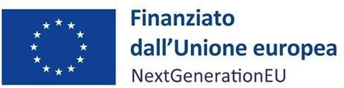 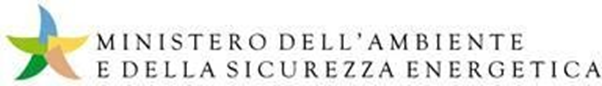 PIANO NAZIONALE DI RIPRESA E RESILIENZAMISSIONE 2 - COMPONENTE 4 - INVESTIMENTO 3.1“TUTELA E VALORIZZAZIONE DEL VERDE URBANO ED EXTRAURBANO”AVVISO PUBBLICO PER LA PRESENTAZIONE DI PROPOSTE DI INTERVENTO DI FORESTAZIONE URBANA PERIURBANA ED EXTRAURBANA NELLE CITTÀ METROPOLITANEALLEGATO 4AUTODICHIARAZIONE SUI REQUISITI DI AMMISSIBLITA’ (ART. 6 COMMA 2 E ART. 11 DELL’AVVISO PUBBLICO) La/Il sottoscritta/o ________________________________________________________________, nato a __________________________, il __________________, CF________________________, in qualità di organo titolare del potere di impegnare l’Amministrazione/legale rappresentante della Città Metropolitana / Comune ____________________________________________, con sede legale in Via/Piazza __________________________________, n. _____, C.A.P. ________, tel.__________________, posta elettronica certificata (PEC) _________________________________________, ai sensi degli artt. 46 e 47 del D.P.R. n. 445/2000 e quindi consapevole delle responsabilità di ordine amministrativo, civile e penale in caso di dichiarazioni mendaci, ex art. 76 dello stesso D.P.R.,DICHIARA SOTTO LA PROPRIA RESPONSABILITÀche il progetto presentato non è finanziato da altre fonti del bilancio dell’Unione europea, in ottemperanza a quanto previsto dall’art. 9 del Reg. (UE) 2021/241;che la realizzazione delle attività progettuali prevede il rispetto del principio di addizionalità del sostegno dell’Unione Europea previsto dall’art. 9 del Reg. (UE) 2021/241;che la realizzazione delle attività progettuali prevede di non arrecare un danno significativo agli obiettivi ambientali, ai sensi dell'articolo 17 del Regolamento (UE) 2020/852;che la realizzazione delle attività progettuali è coerente con i principi e gli obblighi specifici del PNRR relativamente al principio del “Do No Significant Harm” (DNSH) e, ove applicabili, ai principi del Tagging clima e digitale, della parità di genere (Gender Equality), della protezione e valorizzazione dei giovani e del superamento dei divari territoriali;che l’attuazione del progetto prevede il rispetto delle norme comunitarie e nazionali applicabili, ivi incluse quelle in materia di trasparenza, uguaglianza di genere e pari opportunità e tutela dei diversamente abili;che l’attuazione del progetto prevede il rispetto della normativa europea e nazionale applicabile, con particolare riferimento ai principi di parità di trattamento, non discriminazione, trasparenza, proporzionalità e pubblicità;che saranno adottate misure adeguate volte a rispettare il principio di sana gestione finanziaria secondo quanto disciplinato nel Regolamento finanziario (UE, Euratom) 2018/1046 e nell’art. 22 del Regolamento (UE) 2021/241, in particolare in materia di prevenzione dei conflitti di interessi, delle frodi, della corruzione e di recupero e restituzione dei fondi indebitamente assegnati;di disporre delle competenze, risorse e qualifiche professionali, sia tecniche che amministrative, necessarie per portare a termine il progetto e assicurare il contributo al raggiungimento dei target associati alla misura PNRR in oggetto, descritti nell’Allegato alla decisione del Consiglio del 13 luglio 2021 che approva il PNRR italiano e puntualmente indicati nell’Avviso pubblico;di aver considerato e valutato tutte le condizioni che possono incidere sull’ottenimento e utilizzo del finanziamento a valere sulle risorse dell’Investimento e di averne tenuto conto ai fini dell’elaborazione del progetto;di essere a conoscenza che il Ministero, responsabile dell’Investimento, si riserva il diritto di procedere d’ufficio a verifiche, anche a campione, in ordine alla veridicità delle dichiarazioni rilasciate in sede di domanda di finanziamento e/o, comunque, nel corso della procedura, ai sensi e per gli effetti della normativa vigente;eSI IMPEGNAad avviare tempestivamente le attività progettuali per non incorrere in ritardi attuativi e a concludere il progetto nella forma, nei modi e nei tempi previsti e di sottoporre al Ministero dell’Ambiente e della Sicurezza Energetica le eventuali modifiche al progetto;ad adottare un sistema di contabilità separata o una codificazione contabile adeguata e informatizzata per tutte le transazioni relative al progetto per assicurare la tracciabilità dell’utilizzo delle risorse del PNRR;ad effettuare i controlli di gestione e i controlli amministrativo-contabili previsti dalla legislazione nazionale applicabile per garantire la regolarità delle procedure e delle spese sostenute prima di rendicontarle Ministero della transizione ecologica dell’Ambiente e della Sicurezza Energetica nonché la riferibilità delle spese al progetto ammesso al finanziamento sul PNRR;a rispettare gli adempimenti in materia di trasparenza amministrativa ex D.lgs. 25 maggio 2016, n. 97 e gli obblighi in materia di comunicazione e informazione previsti dall’art. 34 del Regolamento (UE) 2021/241 indicando nella documentazione progettuale che il progetto è finanziato nell’ambito del PNRR, con una esplicita dichiarazione di finanziamento che reciti "finanziato dall'Unione europea - NextGenerationEU" e valorizzando l’emblema dell’Unione europea;a garantire la raccolta dei dati necessari alla determinazione e alla verifica della titolarità effettiva dei soggetti realizzatori ai sensi dell’articolo 22, paragrafo 2, lettera d), del Regolamento (UE) 2021/241 del Parlamento europeo e del Consiglio del 12 febbraio 2021 sulla base del format reso disponibile dal Ministero dell’ambiente e della sicurezza energetica e allegato alle Linee guida per i soggetti attuatori;a rispettare l’obbligo di rilevazione e imputazione nel sistema informatico dei dati di monitoraggio sull’avanzamento procedurale, fisico e finanziario del progetto, dall’art. 22.2 lettera d) del Regolamento (UE) 2021/241nonché sul conseguimento dei target associati ad essi e della documentazione probatoria pertinente, ove di propria competenza;a comprovare il conseguimento dei target e dei milestone associati agli interventi con la produzione e l’imputazione nel sistema informatico della documentazione probatoria pertinente; ad assicurare la conservazione della documentazione progettuale in fascicoli cartacei o informatici ai fini della completa tracciabilità delle operazioni - nel rispetto di quanto previsto dal D.lgs. 82/2005 e ss.mm.ii. e all’art. 9 punto 4 del decreto legge 77 del 31 maggio 2021, convertito con legge 29 luglio 2021, n. 108 - che, nelle diverse fasi di controllo e verifica previste dal sistema di gestione e controllo del PNRR, dovranno essere messi prontamente a disposizione su richiesta Ministero dell’Ambiente e della Sicurezza Energetica, del Servizio centrale per il PNRR, dell’Unità di Audit, della Commissione europea, dell’OLAF, della Corte dei Conti europea (ECA), della Procura europea (EPPO) e delle competenti Autorità giudiziarie nazionali e autorizzare la Commissione, l'OLAF, la Corte dei conti e l'EPPO a esercitare i diritti di cui all'articolo 129, paragrafo 1, del regolamento finanziario (UE, Euratom, 2018/1046);a facilitare le verifiche dell’Ufficio competente per i controlli dell’Amministrazione responsabile, dell’Unità di Audit, della Commissione europea e di altri organismi autorizzati, che verranno effettuate anche attraverso controlli in loco presso i Soggetti attuatori pubblici delle azioni;a rispettare, in caso di ricorso diretto ad esperti esterni all’Amministrazione, la conformità alla pertinente disciplina comunitaria e nazionale, nonché alle eventuali specifiche circolari/disciplinari che potranno essere adottati dall’Amministrazione responsabile;a garantire, nel caso in cui si faccia ricorso alle procedure di appalto, il rispetto della normativa vigente di riferimento;ad assicurare, ove pertinente, il rispetto della normativa vigente sugli aiuti di Stato;a rispettare ogni altro obbligo previsto dalla normativa comunitaria e nazionale vigente e dell’avviso pubblico in particolare per quanto attiene agli obblighi del soggetto attuatore previsti dall’art. 11, attenendosi alle istruzioni che potranno essere fornite dall’Amministrazione centrale titolare di interventi PNRR.Allega copia del documento di identità in corso di validità (art. 38 del D.P.R. 445/2000 e ss.mm.).   Nominativo e firma digitale(ai sensi del D. lgs. n. 82/2005)_____________________________